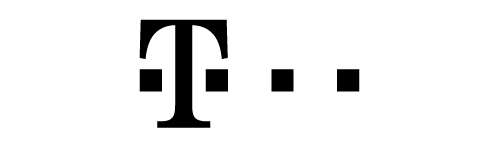 Stanovení/Zrušení administrátora
T-Mobile BenefitZákaznické centrum 4603 ze sítě T-Mobile, 603 603 603www.t-mobile.cz/kontaktZákaznické centrum – Business4644 ze sítě T-Mobile, 603 604 644 business@t-mobile.cz, fax: 603 604 646www.t-mobile.cz	Zákaznické centrum 4603 ze sítě T-Mobile, 603 603 603www.t-mobile.cz/kontaktZákaznické centrum – Business4644 ze sítě T-Mobile, 603 604 644 business@t-mobile.cz, fax: 603 604 646www.t-mobile.cz	Zákaznické centrum 4603 ze sítě T-Mobile, 603 603 603www.t-mobile.cz/kontaktZákaznické centrum – Business4644 ze sítě T-Mobile, 603 604 644 business@t-mobile.cz, fax: 603 604 646www.t-mobile.cz	Zákaznické centrum 4603 ze sítě T-Mobile, 603 603 603www.t-mobile.cz/kontaktZákaznické centrum – Business4644 ze sítě T-Mobile, 603 604 644 business@t-mobile.cz, fax: 603 604 646www.t-mobile.cz	Zákaznické centrum 4603 ze sítě T-Mobile, 603 603 603www.t-mobile.cz/kontaktZákaznické centrum – Business4644 ze sítě T-Mobile, 603 604 644 business@t-mobile.cz, fax: 603 604 646www.t-mobile.cz	Zákaznická smlouvaRámcová smlouva T-Mobile BenefitZákaznická smlouvaRámcová smlouva T-Mobile BenefitZákaznická smlouvaRámcová smlouva T-Mobile BenefitSmluvní partner/Oprávněná osoba 2)Obchodní firmaJméno, příjmení, titulIČDatum narozeníZastoupenýJméno, příjmení, titulDatum narození 
Doklad-číslo-platnostZastoupenýJméno, příjmení, titulDatum narození 
Doklad-číslo-platnostZastoupenýJméno, příjmení, titulDatum narození 
Doklad-číslo-platnostAdministrátor2)Smluvní partner/Oprávněná osoba tímto zmocňuje níže uvedenou osobu činit za něj úkony vůči TMCZ, a to v rozsahu uvedeném v tomto formuláři.Smluvní partner/Oprávněná osoba tímto zmocňuje níže uvedenou osobu činit za něj úkony vůči TMCZ, a to v rozsahu uvedeném v tomto formuláři.Smluvní partner/Oprávněná osoba tímto zmocňuje níže uvedenou osobu činit za něj úkony vůči TMCZ, a to v rozsahu uvedeném v tomto formuláři.Smluvní partner/Oprávněná osoba tímto zmocňuje níže uvedenou osobu činit za něj úkony vůči TMCZ, a to v rozsahu uvedeném v tomto formuláři.Smluvní partner/Oprávněná osoba tímto zmocňuje níže uvedenou osobu činit za něj úkony vůči TMCZ, a to v rozsahu uvedeném v tomto formuláři.Smluvní partner/Oprávněná osoba tímto zmocňuje níže uvedenou osobu činit za něj úkony vůči TMCZ, a to v rozsahu uvedeném v tomto formuláři.Smluvní partner/Oprávněná osoba tímto zmocňuje níže uvedenou osobu činit za něj úkony vůči TMCZ, a to v rozsahu uvedeném v tomto formuláři.Smluvní partner/Oprávněná osoba tímto zmocňuje níže uvedenou osobu činit za něj úkony vůči TMCZ, a to v rozsahu uvedeném v tomto formuláři.Smluvní partner/Oprávněná osoba tímto zmocňuje níže uvedenou osobu činit za něj úkony vůči TMCZ, a to v rozsahu uvedeném v tomto formuláři.Smluvní partner/Oprávněná osoba tímto zmocňuje níže uvedenou osobu činit za něj úkony vůči TMCZ, a to v rozsahu uvedeném v tomto formuláři. StanoveníAdministrátor T-Mobile Benefit ZrušeníJméno, příjmení, titul4)Kontaktní adresa3)Ulice, č.p.Město, PSČDatum narozeníAdministrátorské. tel. číslo4) (T-Mobile)Kontaktní tel. čísloE-mail4)Heslo administrátora5)  (Heslo je číselné (4 –12 čísel) a nesmí být ve tvaru např. rok narození zákazníka, rodné číslo zákazníka, číslo začínající 0, stejná čísla, vzestupně/sestupně jdoucí čísla, číslo dokladu)Jméno, příjmení, titul4)Kontaktní adresa3)Ulice, č.p.Město, PSČDatum narozeníAdministrátorské. tel. číslo4) (T-Mobile)Kontaktní tel. čísloE-mail4)Heslo administrátora5)  (Heslo je číselné (4 –12 čísel) a nesmí být ve tvaru např. rok narození zákazníka, rodné číslo zákazníka, číslo začínající 0, stejná čísla, vzestupně/sestupně jdoucí čísla, číslo dokladu)Jméno, příjmení, titul4)Kontaktní adresa3)Ulice, č.p.Město, PSČDatum narozeníAdministrátorské. tel. číslo4) (T-Mobile)Kontaktní tel. čísloE-mail4)Heslo administrátora5)  (Heslo je číselné (4 –12 čísel) a nesmí být ve tvaru např. rok narození zákazníka, rodné číslo zákazníka, číslo začínající 0, stejná čísla, vzestupně/sestupně jdoucí čísla, číslo dokladu)Jméno, příjmení, titul4)Kontaktní adresa3)Ulice, č.p.Město, PSČDatum narozeníAdministrátorské. tel. číslo4) (T-Mobile)Kontaktní tel. čísloE-mail4)Heslo administrátora5)  (Heslo je číselné (4 –12 čísel) a nesmí být ve tvaru např. rok narození zákazníka, rodné číslo zákazníka, číslo začínající 0, stejná čísla, vzestupně/sestupně jdoucí čísla, číslo dokladu)PodpisyDne      ÚčastníkDne      ÚčastníkAdministrátor je oprávněn k administraci telefonních čísel, která je možné zařadit do T-Mobile Benefit. Smluvní partner není oprávněn stanovit/rušit administrátora T-Mobile Benefit Oprávněné osoby. Adresa pro zasílání informací vztahujících se k danému typu administrátora. Administrátor je oprávněn k administraci telefonních čísel, která je možné zařadit do T-Mobile Benefit. Smluvní partner není oprávněn stanovit/rušit administrátora T-Mobile Benefit Oprávněné osoby. Adresa pro zasílání informací vztahujících se k danému typu administrátora. Povinně vyplňované pole. Povinně vyplňované pole. Slouží pro ověření oprávnění administrátora.* Heslo je číselné (4 –12 čísel) a nesmí být ve tvaru např. rok narození zákazníka,  číslo začínající 0, stejná čísla, vzestupně/sestupně jdoucí čísla, číslo dokladuPovinně vyplňované pole. Povinně vyplňované pole. Slouží pro ověření oprávnění administrátora.* Heslo je číselné (4 –12 čísel) a nesmí být ve tvaru např. rok narození zákazníka,  číslo začínající 0, stejná čísla, vzestupně/sestupně jdoucí čísla, číslo dokladuPovinně vyplňované pole. Povinně vyplňované pole. Slouží pro ověření oprávnění administrátora.* Heslo je číselné (4 –12 čísel) a nesmí být ve tvaru např. rok narození zákazníka,  číslo začínající 0, stejná čísla, vzestupně/sestupně jdoucí čísla, číslo dokladuPovinně vyplňované pole. Povinně vyplňované pole. Slouží pro ověření oprávnění administrátora.* Heslo je číselné (4 –12 čísel) a nesmí být ve tvaru např. rok narození zákazníka,  číslo začínající 0, stejná čísla, vzestupně/sestupně jdoucí čísla, číslo dokladuPovinně vyplňované pole. Povinně vyplňované pole. Slouží pro ověření oprávnění administrátora.* Heslo je číselné (4 –12 čísel) a nesmí být ve tvaru např. rok narození zákazníka,  číslo začínající 0, stejná čísla, vzestupně/sestupně jdoucí čísla, číslo dokladuPovinně vyplňované pole. Povinně vyplňované pole. Slouží pro ověření oprávnění administrátora.* Heslo je číselné (4 –12 čísel) a nesmí být ve tvaru např. rok narození zákazníka,  číslo začínající 0, stejná čísla, vzestupně/sestupně jdoucí čísla, číslo dokladuPovinně vyplňované pole. Povinně vyplňované pole. Slouží pro ověření oprávnění administrátora.* Heslo je číselné (4 –12 čísel) a nesmí být ve tvaru např. rok narození zákazníka,  číslo začínající 0, stejná čísla, vzestupně/sestupně jdoucí čísla, číslo dokladuPovinně vyplňované pole. Povinně vyplňované pole. Slouží pro ověření oprávnění administrátora.* Heslo je číselné (4 –12 čísel) a nesmí být ve tvaru např. rok narození zákazníka,  číslo začínající 0, stejná čísla, vzestupně/sestupně jdoucí čísla, číslo dokladuPodmínky administrace služeb prostřednictvím administrátora T-Mobile BenefitPodmínky administrace služeb prostřednictvím administrátora T-Mobile BenefitPodmínky administrace služeb prostřednictvím administrátora T-Mobile BenefitPodmínky administrace služeb prostřednictvím administrátora T-Mobile BenefitPodmínky administrace služeb prostřednictvím administrátora T-Mobile BenefitPodmínky administrace služeb prostřednictvím administrátora T-Mobile BenefitTypadministrátoraAdministrátor T-Mobile Benefit je hlavním administrátorem T-Mobile Benefit a je oprávněn činit jménem Smluvního partnera/Oprávněné osoby úkony související s T-Mobile Benefit (schválit/zamítnout požadavky členů/zaměstnanců na zařazení do T-Mobile Benefit, vyřazovat členy/zaměstnance z T-Mobile Benefit, nechat si zasílat report se seznamem členů/zaměstnanců v T-Mobile Benefit a report se seznamem žádostí o zařazení do T-Mobile Benefit). Administrátor sděluje osobám splňujícím nárok na využití T-Mobile Benefit heslo T-Mobile Benefit, které umožňuje vstup na internetové stránky T-Mobile Benefit a číslo T-Mobile Benefit.Stanovení/zrušeníadministrátoraAdministrátora T-Mobile Benefit stanovuje či ruší Smluvní partner/Oprávněná osoba nebo jeho/její Zodpovědná osoba prostřednictvím formuláře „Stanovení/zrušení administrátora T-Mobile Benefit“. Svou roli může též zrušit každý administrátor sám. Zrušení administrátora nabývá účinnosti bez zbytečného odkladu poté, co se TMCZ o tomto zrušení dozví (v závislosti na technických možnostech TMCZ).Jedna osoba může mít více administrátorských rolí, tj. jedna osoba může být současně např. Zodpovědnou osobou, Administrátorem služeb, Administrátorem financí, Administrátorem systémových řešení a Administrátorem T-Mobile Benefit.ZpůsobadministraceAdministrátor T-Mobile Benefit používá k administraci tzv. administrátorské telefonní číslo, prostřednictvím kterého lze administrovat T-Mobile Benefit v samoobslužném kanálu (Můj T-Mobile), případně též komunikuje telefonicky či písemně se Zákaznickým centrem poskytovatele. TMCZ kontaktuje administrátora primárně na administrátorském telefonním čísle, případně na kontaktním telefonním čísle. Při telefonické komunikaci je T-Mobile oprávněn požádat administrátora o sdělení hesla administrátora, jména, případně o sdělení dalších údajů, které jsou nutné pro řádnou identifikaci. Vedle administrátora T-Mobile Benefit mohou jménem Smluvního partnera/Oprávněné osoby jednat další administrátoři aktuálně sjednaní mezi týmiž Smluvními stranami prostřednictvím formuláře STANOVENÍ/ZRUŠENÍ ADMINISTRÁTORŮ.